Individual Standings After Meet #1Boys								    GirlsTeam Standings After Meet #1Boys							       	   Girls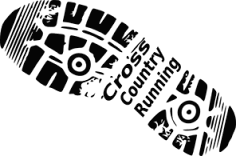 PlaceNamePointsBest Time1Joe Volkmer1011:49.12Andrew Korta912:57.53Marcus Dustin813:05.94Luke Taubenheim713:08.25Will Martin613:52.86Mason Warner513:55.17Bryce Wemhoff413:56.38Thomas Linderman313:59.49Zachary Sukup213:59.610Will Ulrich114:08.8PlaceNamePointsBest Time1Jillian Aschoff1014:05.22Helena Occancy914:46.03Layla Frausto815:01.04Tenley Heimes715:02.55Allyson Korus615:54.66Grace Volkmer515:56.37Abby Vacek416:09.38Ashtyn Hraban316:19.09Tess Timmerman216:31.910Clare Plachy116:36.6PlaceTeamPointsBest1St. Joseph10212Cathedral9273St. Peter8674St. Michael7715St. Teresa6836North American Martyrs5957St. John41288St. Patrick3133PlaceTeamPointsBest1St. Teresa10272North American Martyrs9443St. Peter8464Cathedral 7605St. John6646St. Joseph595